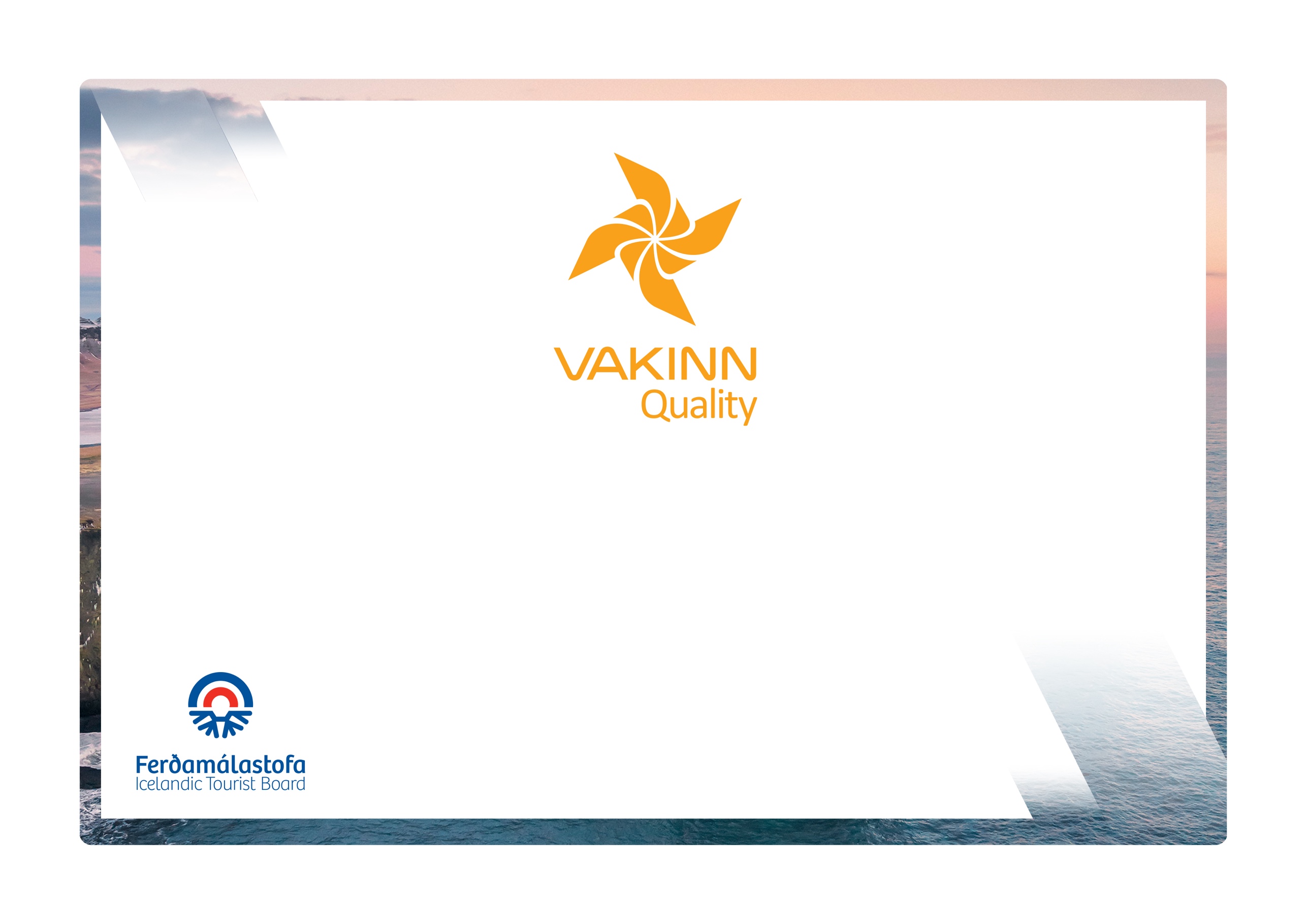  Eftirfarandi gæðaviðmið eru fyllt út af fulltrúa fyrirtækisins. Nauðsynlegt er að gefa greinagóðar upplýsingar um það hvernig hvert og eitt viðmið, sem á við starfsemi fyrirtækisins, er uppfyllt t.d. með tilvísun í gæðahandbók, öryggisáætlanir, myndir eða önnur innsend gögn. Í vettvangsheimsókn sannreynir úttektaraðili upplýsingarnar.*Óbyggðir eru staðir eða svæði þar sem tekur a.m.k. tvær klst. að fá björgun/aðstoð viðbragðsaðila landleiðina. 228-1Öryggi Öryggi JáJáÁ ekki viðHvernig uppfyllt/skýringar228-1.1Til er ferðaáætlun (skrifleg lýsing) fyrir hverja tegund ferða þar sem m.a. er fjallað um leiðir sem fara skal, tímaáætlun og fyrirkomulag ferðar.Til er ferðaáætlun (skrifleg lýsing) fyrir hverja tegund ferða þar sem m.a. er fjallað um leiðir sem fara skal, tímaáætlun og fyrirkomulag ferðar.228-1.2Til er gátlisti um öryggisbúnað í ferðum t.d.:Búnað til að veita fyrstu hjálp.Fjarskiptabúnað.Leiðsögutæki.Ljós/hjálma/mannbrodda.Línur.Ísaxir.Aukafatnað.Annað eftir aðstæðum í hverri ferð.Til er gátlisti um öryggisbúnað í ferðum t.d.:Búnað til að veita fyrstu hjálp.Fjarskiptabúnað.Leiðsögutæki.Ljós/hjálma/mannbrodda.Línur.Ísaxir.Aukafatnað.Annað eftir aðstæðum í hverri ferð.228-1.3Til er skrifleg áætlun um viðhald, þrif og endurnýjun öryggisbúnaðar. Í henni er m.a. fjallað um eftirfarandi:Reglulega skoðun og prófun búnaðar.Sótthreinsun og þrif á búnaði. Líftíma búnaðar m.t.t. aldurs og notkunar (sjá viðurkennd viðmið framleiðanda).Til er skrifleg áætlun um viðhald, þrif og endurnýjun öryggisbúnaðar. Í henni er m.a. fjallað um eftirfarandi:Reglulega skoðun og prófun búnaðar.Sótthreinsun og þrif á búnaði. Líftíma búnaðar m.t.t. aldurs og notkunar (sjá viðurkennd viðmið framleiðanda).228-1.4Allur búnaður er í mjög góðu ásigkomulagi m.a.:Belti, ólar og festingar heilar, þ.e. óslitnar/ótrosnaðar.Broddar nægilega beittir.Hjálmar ósprungnir/óbrotnir með festingum sem virka.Fatnaður hreinn og í góðu almennu ástandi.Allur búnaður er í mjög góðu ásigkomulagi m.a.:Belti, ólar og festingar heilar, þ.e. óslitnar/ótrosnaðar.Broddar nægilega beittir.Hjálmar ósprungnir/óbrotnir með festingum sem virka.Fatnaður hreinn og í góðu almennu ástandi.228-1.5Vel er gengið frá búnaði að notkun lokinni og hann geymdur við snyrtilegar og góðar aðstæður sem rýra ekki öryggis- og  notagildi hans.Vel er gengið frá búnaði að notkun lokinni og hann geymdur við snyrtilegar og góðar aðstæður sem rýra ekki öryggis- og  notagildi hans.228-1.6Til eru skrifleg viðmið um fjölda viðskiptavina á leiðsögumann eftir því hvers konar aðstæður eru í hverri ferð.Fjöldi viðskiptavina á leiðsögumann er ekki meiri en:14:1 við leiðsögn í íshellum við jökuljaðar í tiltölulega greiðfæru landslagi og við bestu aðstæður. 8:1 við leiðsögn í íshella á skriðjöklum án tæknilegra erfiðleika (þar sem viðskiptavinir ganga á broddum) við bestu aðstæður.4:1 þar sem beita þarf sérstökum klifurútbúnaði og viðskiptavinir eru tengdir í línu (ofanvað / e. toprope) við bestu aðstæður. Fjöldi viðskiptavina á leiðsögumann á skriðjöklum tekur mið af erfiðleikum/áhættu þess að fara um tiltekinn jökul og er ákveðinn af yfirleiðsögumanni.Til eru skrifleg viðmið um fjölda viðskiptavina á leiðsögumann eftir því hvers konar aðstæður eru í hverri ferð.Fjöldi viðskiptavina á leiðsögumann er ekki meiri en:14:1 við leiðsögn í íshellum við jökuljaðar í tiltölulega greiðfæru landslagi og við bestu aðstæður. 8:1 við leiðsögn í íshella á skriðjöklum án tæknilegra erfiðleika (þar sem viðskiptavinir ganga á broddum) við bestu aðstæður.4:1 þar sem beita þarf sérstökum klifurútbúnaði og viðskiptavinir eru tengdir í línu (ofanvað / e. toprope) við bestu aðstæður. Fjöldi viðskiptavina á leiðsögumann á skriðjöklum tekur mið af erfiðleikum/áhættu þess að fara um tiltekinn jökul og er ákveðinn af yfirleiðsögumanni.228-1.7Í undirbúningi fyrir ferðir fara leiðsögumenn yfir gátlista þar sem fram koma atriði varðandi m. a.:Ferðaáætlun og leiðir sem fara skal.Veðurspá.Snjóflóðahættu og aðrar aðstæður til fjalla.Búnað.Upplýsingar um viðskiptaviniAð viðbragðsáætlanir séu ávallt með/aðgengilegar í ferðum.Í undirbúningi fyrir ferðir fara leiðsögumenn yfir gátlista þar sem fram koma atriði varðandi m. a.:Ferðaáætlun og leiðir sem fara skal.Veðurspá.Snjóflóðahættu og aðrar aðstæður til fjalla.Búnað.Upplýsingar um viðskiptaviniAð viðbragðsáætlanir séu ávallt með/aðgengilegar í ferðum.228-1.8Til er gátlisti fyrir leiðsögumenn um þau öryggisatriði sem farið er yfir með viðskiptavinum fyrir ferð og á meðan á ferð stendur m.a. varðandi:Staðhætti og veðurskilyrði.Tímaáætlun.Öryggisráðstafanir þar sem gæta þarf sérstakrar varúðar vegna aðstæðna.Viðeigandi skjólfatnað og búnað.Rétta notkun öryggisbúnaðar.Næringu, drykkjarföng og aðgengi að vatni í ferð.112 neyðarnúmer á Íslandi.Til er gátlisti fyrir leiðsögumenn um þau öryggisatriði sem farið er yfir með viðskiptavinum fyrir ferð og á meðan á ferð stendur m.a. varðandi:Staðhætti og veðurskilyrði.Tímaáætlun.Öryggisráðstafanir þar sem gæta þarf sérstakrar varúðar vegna aðstæðna.Viðeigandi skjólfatnað og búnað.Rétta notkun öryggisbúnaðar.Næringu, drykkjarföng og aðgengi að vatni í ferð.112 neyðarnúmer á Íslandi.228-1.9Leiðsögumenn fylgjast reglulega með líðan og ástandi viðskiptavina á meðan á ferð stendur. Ef viðskiptavinur sýnir merki um vanlíðan, skerta líkamlega getu, ofkælingu eða annað sem veldur áhyggjum bregst leiðsögumaður strax við.Leiðsögumenn fylgjast reglulega með líðan og ástandi viðskiptavina á meðan á ferð stendur. Ef viðskiptavinur sýnir merki um vanlíðan, skerta líkamlega getu, ofkælingu eða annað sem veldur áhyggjum bregst leiðsögumaður strax við.228-1.10Fyrirtækið hefur sett sér skriflegar viðmiðunarreglur um hvenær beri að aflýsa ferð vegna veðurs. Skýrt er hver tekur ákvörðun um aflýsingu ferða.Fyrirtækið hefur sett sér skriflegar viðmiðunarreglur um hvenær beri að aflýsa ferð vegna veðurs. Skýrt er hver tekur ákvörðun um aflýsingu ferða.228-2Umhverfi JáJáÁ ekki viðÁ ekki viðHvernig uppfyllt/skýringar228-2.1Ávallt eru notaðir merktir vegir eða viðurkenndir ökuslóðar. Um akstur utan vega að vetrarlagi og á jöklum skal fara eftir 4. gr. reglugerðar nr. 528/2005 um takmarkanir á umferð í náttúru Íslands.228-2.2Lýsingu og merkingu gönguleiða er haldið í lágmarki í og við íshella.228-2.3Viðskiptavinir eru fræddir um salernisúrræði þar sem hefðbundin aðstaða er ekki fyrir hendi.228-2.4Allur búnaður og úrgangur er fjarlægður og þess gætt að engin varanleg ummerki í náttúrunni sjáist í tengslum við ferðir / starfsemi fyrirtækisins.228-2.5Matar er ekki neytt og notkun tóbaks er bönnuð í íshellum. 228-2.6Fyrirtækið tryggir að allur stuðnings- eða klifurbúnaður sé fjarlægður úr íshellum að svo miklu leyti sem það er hægt og lágmarkar notkun fastra bolta eða annars fasts búnaðar.228-2.7Í upphafi ferðar minnir leiðsögumaður viðskiptavini á ábyrga ferðahegðun.228-3Menntun og þjálfunJáJáÁ ekki viðÁ ekki viðHvernig uppfyllt/skýringar228-3.1Leiðsögumenn fá þjálfun í notkun tækjabúnaðar m.a. til að geta gefið upp staðsetningu og veitt upplýsingar um aðgengi að því svæði sem farið er um ef kalla þarf eftir aðstoð. Í þjálfuninni skal m.a. fara yfir eftirfarandi: Notkun GPS staðsetningartækis.  Notkun viðeigandi fjarskiptamáta fyrir mismunandi svæði, t.d. farsími, talstöð og Tetra.  Notkun áttavita og korts (a.m.k. fyrir lengri ferðir um óbyggðir).228-3.2Neyðarviðbrögð eru þjálfuð á hverju ári.  Þjálfun miðast við tegund ferða og felst t.d. í eftirfarandi þáttum:Björgun úr sprungum og annars konar björgun með línum og tæknibúnaði.Notkun neyðarbúnaðar til flutninga, t.d. notkun á björgunarbörum og  umbúnaði sjúklinga fyrir flutning.   228-3.3Leiðsögumenn í ferðum í íshella sem eru við jaðar jökuls hafa staðist námskeiðið Íshellaleiðsögn á vegum AIMG (tekur gildi 1.1. 2023).   228-3.4Leiðsögumenn hafa lokið námskeiðinu Fyrsta hjálp 1 (20 klst.) hjá Slysavarnafélaginu Landsbjörg eða sambærilegu skyndihjálparnámskeiði hjá viðurkenndum aðila og sækja upprifjunarnámskeið (4 klst.) á tveggja ára fresti. 228-3.5Leiðsögumenn í ferðum um óbyggðir* hafa lokið námskeiðinu Vettvangshjálp í óbyggðum (WFR) hjá Slysavarnafélaginu Landsbjörg, eða sambærilegu námskeiði hjá öðrum aðila og sækja upprifjunarnámskeið á þriggja ára fresti.  228-3.6Leiðsögumenn hafa staðist námskeiðið Jöklaleiðsögn 1 á vegum AIMG.228-3.7Leiðsögumenn í ferðum þar sem íshellir er staðsettur á jökli hafa staðist námskeiðið Jöklaleiðsögn 2 á vegum AIMG.228-3.8Yfirleiðsögumaður hefur staðist námskeiðið Jöklaleiðsögn 3 á vegum AIMG.228-3.9Yfirleiðsögumaður hefur a.m.k. tveggja ára eða 100 daga reynslu í jöklaleiðsögn og/eða leiðsögn í íshellum.   